ФИО педагога: Усанова Ирина ВикторовнаПрограмма: Спортивный туризмОбъединение: 1АОДата занятия по рабочей программе: 08.04.2020Тема занятия: СтраховкаЗадание: Прочитать материал по теме, выполнить тест.Порядок выполнения:1 Прочитать материал https://sport-marafon.ru/article/alpinizm/strakhovochnye-sistemy-obvyazki-besedki-kak-vybrat/2 Внимательно изучить картинки3 Выполнить тест любым доступным способом (вк, вайбер, ватсап) и отправить педагогу в срок до 11 апреля.Тест:Это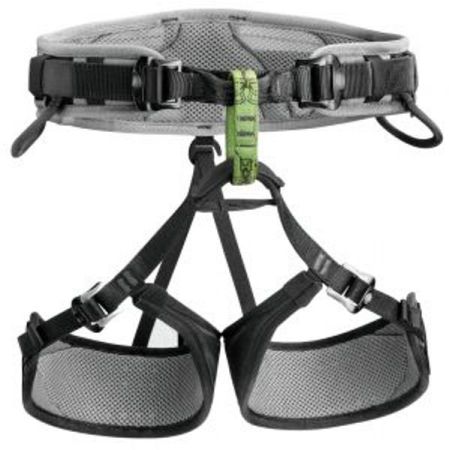 А) верхняя страховочная системаБ) нижняя страховочная системаВ) общая страховочная системаЭто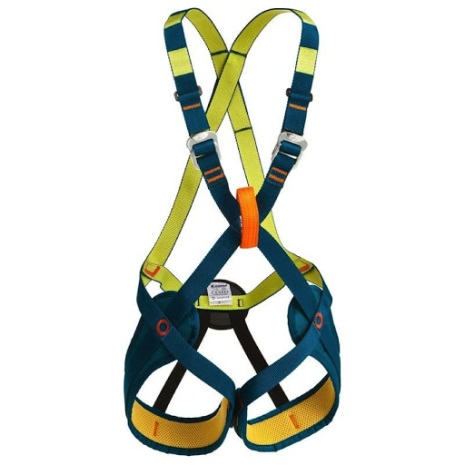 А) верхняя страховочная системаБ) нижняя страховочная системаВ) общая страховочная системаЭто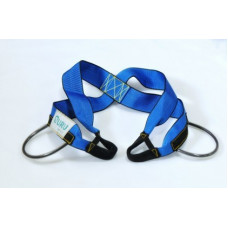 А) верхняя страховочная системаБ) нижняя страховочная системаВ) общая страховочная система